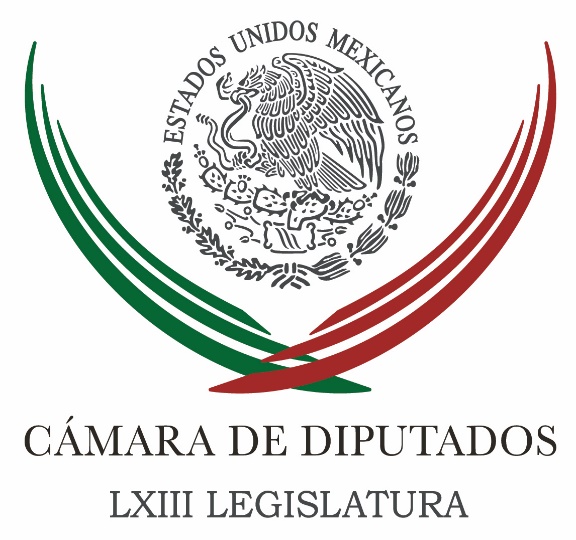 Carpeta InformativaFin de SemanaResumen: “A votar sin miedo”, llaman diputados federales del PANGane quien gane, hay que “estrecharse las manos”: FarahDiputados del PRI califican elección como una “fiesta cívica”Confía diputado Rubio Quiroz en jornada electoral ejemplarDiputada llama a aceptar voluntad popular en jornada electoral‘Impugnaré mi expulsión… quiero seguir en el PAN’: CorderoPeña Nieto garantiza respeto y respaldo a quien resulte electoInicia cierre de casillas en 25 estadosDestacan balance positivo en jornada electoral01 julio de 2018TEMA(S): Información GeneralFECHA: 01/07/2018HORA: 11:32NOTICIERO: MVS.comEMISIÓN: Fin de SemanaESTACIÓN: InternetGRUPO: MVS“A votar sin miedo”, llaman diputados federales del PANLa fracción parlamentaria del Partido Acción Nacional en la Cámara de Diputados, convocó a la ciudadanía a salir a votar “sin miedo” y a no dejarse presionar por quienes intenten influir en el sentido de su voto.El coordinador Marko Cortés, señaló que los mexicanos tienen la oportunidad de protagonizar la elección más grande en la historia del país.En un comunicado, el también presidente de la Junta de Coordinación Política en San Lázaro demandó que las autoridades encargadas de la seguridad en el país, garanticen que la jornada de votación se llevará a cabo en paz y concluirá de manera “legal”.El “blindaje” frente a la criminalidad y la violencia, apuntó, debe garantizar que las votaciones transcurran en calma.Subrayó que los mexicanos deben ir a las urnas sin temor, y con la convicción de que contribuirán a fortalecer la democracia y que su voto será por el bien del país. “Hagámoslo por el México que todos queremos”, indicó.Cortés Mendoza subrayó que 89 millones de mexicano pueden ir a las urnas a elegir la opción, candidato, partido o fórmula que mejor consideren, a través del voto libre y “simple”. Lo relevante de las elecciones es que todos participen en la construcción del futuro del país, abundóReconoció que el periodo de campañas fue controvertido, aunado a que las redes sociales permitieron que fluyera todo tipo de información sobre las propuestas de los distintos abanderados.Acto seguido, solicitó a los electores aprovechar la tecnología para evidenciar cualquier anomalía, forma de presión e irregularidad en el transcurso de las votaciones. Señaló que, con denuncias bien fundamentadas, la autoridad tendrá la obligación de atenderlas.Asimismo, admitió que la contienda ha estado marcada por un creciente clima de inseguridad en distintos puntos del país.Señaló que, de septiembre de 2017 al 26 de junio de 2018, se registraron 113 asesinatos y 550 agresiones contra políticos y candidatos. “La violencia representa una sombra que los mexicanos debemos exorcizar de cara a este domingo”, aseveró.Recordó que las elecciones están siendo observadas por 907 visitantes del extranjero, que contribuirán a evidenciar cualquier intento de inhibir la participación ciudadana.“Será la elección más grande de la historia de México, donde participarán 1400 funcionarios, todos sorteados y capacitados para recibir los votos en 156 mil casillas; habrá comicios libres y el 6.5 por ciento de los jóvenes del país votarán por primera vez; los diputados de Acción Nacional confiamos en que los mexicanos daremos una muestra más al mundo de la madurez de nuestra democracia”, finalizó. /jpc/mTEMA(S): Información GeneralFECHA: 01/07/2018HORA: 15:47NOTICIERO: MSVS Noticias onlineEMISIÓN: Fin de semanaESTACION: InternetGRUPO: MVSGane quien gane, hay que “estrecharse las manos”: FarahEl secretario general de la Cámara de Diputados, Mauricio Farah, convocó a que los mexicanos se “estrechen las manos” gane quien gane la elección de este 1 de julio.En su cuenta en la red social de Twitter, el funcionario señaló que es preciso respetar las diferencias entre los ciudadanos, sabiendo que mañana todos deben trabajar juntos por el país.Farah Gebara pidió hacer de la jornada electoral un gran día, en que los mexicanos acudan en libertad a las urnas, sin generar “miedos, amenazas ni odio”.“Hagamos de hoy un gran día. Votemos con libertad, reconociendo el mismo derecho para todos. En armonía, sin generar miedo, amenazas ni odio. Hoy mismo gane quien gane, estrechemos nuestras manos”, indicó.“Respetemos nuestras diferencias sabiendo que mañana debemos trabajar juntos por nuestro México”, apuntó en su cuenta en Twitter. /psg/m.TEMA(S): Información GeneralFECHA: 01/07/2018HORA: 14:35NOTICIERO: MVS.comEMISIÓN: Fin de SemanaESTACIÓN: InternetGRUPO: MVSDiputados del PRI califican elección como una “fiesta cívica”La bancada del Partido Revolucionario Institucional en la Cámara de Diputados informó que algunos de sus integrantes acudieron a las urnas este domingo 1 de julio.Los priístas calificaron la jornada como “una fiesta cívica” que se desarrolla con respeto a la norma electoral.Indicaron que, en cumplimiento de su derecho constitucional, acudieron a las urnas para elegir Presidente de la República, diputados federales, senadores y en algunos casos gobernador, alcaldes y diputados locales en sus respectivas entidades.Entre los congresistas que asistieron a votar, se encuentran las diputadas por Hidalgo, Carolina Viggiano y Gloria Hernández Madrid.También se notificó de la emisión del voto del diputado por Nuevo León con licencia, Álvaro Ibarra; el diputado por Hidalgo, Alfredo Bejos Nicolás; el diputado por el Estado de México, Pablo Bedolla López; y el diputado por Coahuila, Francisco Saracho Navarro. /jpc/mTEMA(S): Información GeneralFECHA: 01/07/2018HORA: 14:21NOTICIERO: NotimexEMISIÓN: Fin de SemanaESTACIÓN: InternetGRUPO: GubernamentalConfía diputado Rubio Quiroz en jornada electoral ejemplarLa jornada electoral de este domingo será ejemplar y donde el ejercicio del voto libre y secreto hará historia, aseguró el presidente de la Comisión de Seguimiento a la Reconstrucción de los Sismos de Septiembre en la Cámara de Diputados, Fernando Rubio Quiroz.El legislador federal se dio cita para emitir su voto en la casilla ubicada en la calle Manuel Caballero, colonia Obrera, de la delegación Cuauhtémoc, donde dijo que el proceso transcurre sin anomalías.Rubio Quiroz expresó su agrado por la gran afluencia de personas a las casillas en la demarcación y confió en que la jornada será ejemplar a los ojos de visitantes y observadores extranjeros que dan seguimiento al proceso electoral.Comentó que esta jornada demuestra la madurez de la democracia en México, donde el voto reflejará el interés de las mayorías y las autoridades electorales avalarán y darán certidumbre al proceso.Posteriormente, el diputado federal acompañó al candidato de la coalición “Juntos Haremos Historia” a la Alcaldía de Cuauhtémoc, Nestor Nuñez, a emitir su voto. /jpc/mTEMA(S): Trabajo LegislativoFECHA: 01/07/2018HORA: 12:26NOTICIERO: NotimexEMISIÓN: Fin de SemanaESTACIÓN: InternetGRUPO: GubernamentalDiputada llama a aceptar voluntad popular en jornada electoralLa diputada Mariana Benítez Tiburcio se pronunció por una jornada electoral libre, informada y en paz, en la cual los contendientes acepten la voluntad popular “sea cual fueren los resultados”.A través de su cuenta de Twitter, @marianabenitezt, y como representante del Partido Revolucionario Institucional ante el Instituto Nacional Electoral expuso la postura de su instituto ante el Consejo General.“Es nuestro deseo que podamos votar de forma libre, informada y en paz. Hago votos para que los contendientes con espíritu demócrata acepten la voluntad popular, sean cual fueren los resultados. Para bien de todo México. Mi posicionamiento en el Consejo General del @INEMexico”, tuiteó. /jpc/mINFORMACION GENERALTEMA(S): Información GeneralFECHA: 01/07/2018HORA: 14:51NOTICIERO: Excélsior onlineEMISIÓN: Fin de semanaESTACION: InternetGRUPO: Excélsior ‘Impugnaré mi expulsión… quiero seguir en el PAN’: CorderoA unas horas de que el PAN anunciara su expulsión, el senador Ernesto Cordero Arroyo señaló que impugnará ante los tribunales la decisión de Acción Nacional porque aseguró que quiere seguir militando en las filas panistas.Entrevistado luego de emitir su voto en la casilla 0759 en Lomas de Vista Hermosa, en la Delegación Cuajimalpa, Ernesto Cordero señaló que su expulsión es resultado del autoritarismo que ejerce Ricardo Anaya dentro de su partido.“Todo aquel que le estorba a Ricardo Anaya pues lo expulsan del partido, lo orillan, lo agravian y ese es el talante autoritario de Ricardo Anaya por eso le iba al Pan cómo le va ir hoy”, indicó el exmilitante blanquiazul.Ernesto Cordero Arroyo añadió que sigue creyendo en el PAN porque es una gran institución y agregó: “es una pena que una camarilla de delincuentes se haya apoderado de Acción Nacional”.Tal como lo había hecho público, el senador Ernesto Cordero añadió que por objeción de conciencia no voto por ningún candidato del Frente por México. /psg/m.TEMA(S): Información GeneralFECHA: 01/07/2018HORA: 13:31NOTICIERO: Noticieros Televisa onlineEMISIÓN: Fin de semanaESTACION: InternetGRUPO: TelevisaPeña Nieto garantiza respeto y respaldo a quien resulte electoTras emitir su voto, el presidente de México, Enrique Peña Nieto, informó que su gobierno será “absolutamente respetuoso y dará respaldo a las autoridades que resulten electas”.En punto de las 12:45 horas el presidente de México acudió a votar en la Escuela Primaria ‘El Pípila’ de la Ciudad de México.El mandatario mexicano acudió a votar a la casilla que se encuentra frente a la residencia oficial de Los Pinos, acompañado de su esposa, la señora Angélica Rivera de Peña y sus hijos, de los cuales cinco ejercieron su voto.Esta será la última ocasión en que Peña Nieto emita su sufragio como el jefe máximo de las Fuerzas Armadas. /psg/m.TEMA(S): Información GeneralFECHA: 01/07/2018HORA: 12:00NOTICIERO: Excélsior onlineEMISIÓN: Fin de semanaESTACION: InternetGRUPO: ExcélsiorEconomía sólida y preparada la volatilidad por elecciones: HaciendaLa economía mexicana llega a la transición política sólida y preparada para enfrentar la volatilidad que se derive de las elecciones de este domingo 1 de Julio, aseguró el titular de la Secretaría de Hacienda y Crédito Público, José Antonio González Anaya, al ser entrevistado luego de ejercer su derecho al voto.“La economía mexicana está sólida, hemos venido trabajando ya desde hace mucho tiempo, no nada más los últimos meses sino los últimos años en que México tenga una economía sólida, estamos preparados, hemos venido trabajando las autoridades hacendarias y el Banco de México para estar en contacto constante y ver cómo van pasando estas cosas”, indicó.El funcionario federal acudió a votar acompañado de su familia a la casilla ubicada en la escuela primaria Gaspar Melchor de Jovellanos, en la colonia Progreso Tizapán, al sur de la Ciudad de México.Al término de su voto, el funcionario fue cuestionado sobre la reacción de los mercados y la economía luego de la elección, a lo que respondió que es probable que exista volatilidad, como en cualquier proceso electoral, pero que la economía está sólida.“Desde que llegamos a la Secretaría de Hacienda hablamos de que elecciones por definición traen incertidumbre porque no sabemos cuál va a ser el resultado y así los mercados han venido reaccionando para arriba y para abajo, lo que hemos visto es que las variables se han ajustado para arriba y para abajo y vamos a seguirlos vigilando”, dijo González Anaya.Finalmente, el secretario de Hacienda confió en que la transición política, así como la jornada electoral, se desarrolle de forma tranquila, exitosa y ordenada, tal como ocurrió en las elecciones del año 2000, 2006 y 2012. /psg/m.TEMA(S): Información generalFECHA: 01julio2018HORA: 12:41NOTICIERO: Excélsior onlineEMISIÓN: Fin de SemanaESTACIÓN: InternetGRUPO: ImagenInsta Segob a respetar el resultado del proceso electoralUna vez concluida la jornada electoral, los resultados de la elección deben ser respetados y debe prevalecer la unidad de todos los mexicanos entorno al ganador de la contienda, aseguró el secretario de Gobernación, Alfonso Navarrete Prida.A la salida de la casilla en donde votó en el municipio de Huixquilucan, el encargado de la política interna del país señaló que lo importante es que los electores acudan a las urnas, que ejerzan su derecho pues la nación está preparada para los resultados que arroje el ejercicio democrático; llamó a los contendientes y partidos políticos a tener unidad pues recordó que las campañas concluyeron.Aseveró que el territorio nacional está en calma y que solo se han registrado una decena de incidentes en las cerca de 156 mil urnas instaladas en todo el país./lgg/mTEMA(S): Información GeneralFECHA: 01/07/2018HORA:18:05NOTICIERO: Excélsior onlineEMISIÓN: Fin de semanaESTACION: InternetGRUPO: ExcélsiorInicia cierre de casillas en 25 estadosTras llevarse a cabo la jornada comicial del presente proceso electoral 2017-2018, en punto de las 18:00 horas, tiempo del centro de México, inició la etapa de cierres de casillas en 25 estados de la República.Las entidades que pueden cerrar casillas son Aguascalientes, Campeche, Coahuila, Colima, Chiapas, Durango, Guanajuato, Guerrero, Hidalgo, Jalisco, Estado de México, Michoacán, Morelos, Nuevo León, Oaxaca, Puebla y Querétaro.De igual modo, en Quintana Roo, San Luis Potosí, Tabasco, Tamaulipas, Tlaxcala, Veracruz, Yucatán y Zacatecas.En tanto, en Baja California Sur, Chihuahua, Nayarit y Sinaloa los respectivos cierres se tienen previstos para las 19:00 horas, tiempo del centro.Mientras que a las 20:00 horas, tiempo del centro, se iniciará con este proceso en las entidades de Baja California y Sonora.Luego de que la jornada electoral dio inicio a las 08:00 horas, por disposición del Instituto Nacional Electoral (INE) las casillas podrán cerrarse de forma anticipada cuando se verifique que todo el electorado de la Lista Nominal haya votado.En el caso de que en las casillas haya ciudadanía formada para votar, se cerrarán cuando los electores formados hasta las 18:00 horas, tiempo local, hayan votado. /lgg/mTEMA(S): Información GeneralFECHA: 01/07/2018HORA: 19:00NOTICIERO: Excélsior onlineEMISIÓN: Fin de Semana ESTACIÓN: InternetGRUPO: ExcélsiorDestacan balance positivo en jornada electoralEl presidente de la Comisión de Fiscalización del INE, Ciro Murayama Rendón, dijo que al iniciar el cierre de casillas que se tenía previsto instalar en el país existe un balance positivo por ser una jornada en paz, con incidentes menores y una alta participación ciudadana.Asimismo, exhortó a la ciudadanía a rechazar y hacer caso omiso a las noticias y encuestas falsas que han circulado todo el día en redes sociales.“Se instalaron y se está recibiendo la votación en el 99.99 por ciento de las casillas programadas”, afirmó.En entrevista, también reiteró el llamado del Instituto Nacional Electoral (INE) a los candidatos presidenciales y a otros cargos de elección a evitar pronunciamientos anticipados o triunfalistas, antes de que la autoridad electoral emita los primeros resultados oficiales.Al hacer un balance al iniciar el cierre de casillas en el país, dijo que los mayores incidentes fueron únicamente porque no se pudieron abrir alrededor de 10 casillas, pero en general fue una jornada pacífica con una alta participación.Murayama destacó que al inicio del cierre de casillas se podía hacer un balance positivo por la alta participación ciudadana, porque hubo “filas y filas” de ciudadanos que votaron este domingo de manera pacífica, libre y ordenada.Respecto a los incidentes en casillas especiales apuntó se instalaron mil 051 en el país para facilitar la votación de 788 mil personas que se encontraran en tránsito en otras entidades diferentes a su lugar de origen, que “es un número muy importante”. De ellas se instalaron en la Ciudad de México 24, es decir para unas 18 mil personas que estuvieran de paso por la capital.Algunas de esas casillas fueron demandadas por un número mayor de ciudadanos que las 750 boletas que estaban contempladas en cada casilla especial, pero los funcionarios no pueden hacer nada, ni sacar más boletas para resolver este tema, por lo que pidió respeto para ellos.“Yo llamaría a que no se les increpe”, finalizó. /psg/mTEMA(S): Información GeneralFECHA: 01julio2018HORA: 12:50NOTICIERO: El Universal onlineEMISIÓN: Fin de SemanaESTACIÓN: InternetGRUPO: El UniversalReporta el INE la instalación del 99.9% de casillasEn la primera cadena nacional de este día, el consejero presidente del Instituto Nacional Electoral (INE), Lorenzo Córdova, informó que de las 156 mil 807 casillas previstas para abrirse hoy, sólo 4 no podrán instalarse, lo que representa el 0.003% del total de las mesas de votación. “Lo anterior nos permite señalar que el inicio de esta jornada ha sido claramente exitosa…existen todas las garantías de que podemos tener certeza”, expresó en su mensaje.Recordó que más de 2.6 millones de representantes de partido y candidaturas independientes estarán en las casillas para verificar su funcionamiento y hay 32 mil observadores nacionales y 907 extranjeros en esas mismas tareas.“Esta es la elección más observada y vigilada delos tiempos recientes” dijo.Por eso en las horas que faltan para el cierre de casillas, pidió a los ciudadanos votar, “nadie puede obligarnos a votar de determinada manera ni ofrecernos dinero a cambio de nuestro voto…las casillas cuentan con garantías para que podamos votar libremente y en secreto. No permitamos que nadie coaccione nuestro voto”, pidió.El consejero Marco Antonio Baños, presidente de la Comisión de Organización y Educación Cívica, indició que son incidentes “muy menores” los que no permitieron la instalación de las 4 casillas. /lgg/mTEMA(S): Trabajo LegislativoFECHA: 01/07/2018HORA: 15:10NOTICIERO: MVS.comEMISIÓN: Fin de SemanaESTACIÓN: InternetGRUPO: MVSDestaca Yeidckol Polevnsky instalación de casillas en el paísLa presidenta nacional de Morena, Yeidckol Polevnsky, calificó como “muy positivo” que se hayan instalado prácticamente todas las casillas electorales en el país.Entrevistada antes de que emitiera su voto en la casilla 2699, en el colegio British American School, en Lomas de Tecamachalco, dijo que este día debe considerarse 100 por ciento histórico y “debe ser una fiesta para todos los mexicanos”.Acompañada por su familia, informó que, de acuerdo con reportes en las instalaciones de su partido, en Zumpango, Estado de México, “tenemos reportes de que pusieron una granada y afortunadamente no estalló”.Comentó que solicitaron a los observadores electorales que no se cambiaran las casillas electorales, luego de la experiencia que se tuvo en los comicios para gobernador del Estado de México del año pasado.La dirigente partidista sostuvo que, en este momento, “no observamos focos rojos en algunos puntos del país. Es una fiesta de la democracia y vamos a esperar los resultados que seguramente serán favorables de manera amplia para un solo candidato".En este marco mencionó que el aspirante de la coalición Juntos Haremos Historia, Andrés Manuel López Obrador, estuvo presente en la casilla que le correspondía desde las 7:30 horas, sin embargo, emitió su sufragio hasta las 8:45 horas. /jpc/mTEMA(S): Información GeneralFECHA: 01/07/2018HORA: 14:02NOTICIERO: Milenio.comEMISIÓN: Fin de SemanaESTACIÓN: InternetGRUPO: MilenioPRI respetará resultado electoral: Juárez Cisneros El dirigente nacional del Partido Revolucionario Institucional, René Juárez Cisneros, dijo que respetaran los resultados y afirmó que son el partido de la legalidad y tienen una profunda visión democrática. “Somos el partido de la legalidad, tenemos una profunda votación democrática, no seremos nosotros quien confronte a las y los mexicanos”, destacó ante los reporteros que acudieron a cubrir el momento en que depositó su voto.El dirigente llegó a las canchas deportivas del conjunto habitacional del Infonavit, en la parte sur de la capital del estado de Guerrero, acompañado del presidente del Comité Directivo Estatal, Heriberto Huicochea Vázquez y del coordinador general de las campañas del tricolor en la entidad, Héctor Apreza Patrón.El también ex gobernador de Guerrero esperó durante más de 30 minutos para que llegara su turno, tiempo en el que se desahogó un promedio de 50 personas.En entrevista con los medios, Juárez Cisneros celebró el hecho de que, en lo que va del día, los comicios se desarrollen en un clima de paz, razón por la que indicó que los resultados se van a respetar siempre y cuando se den en un contexto de normalidad democrática.“Espero una jornada tranquila, en paz y libertad y que los mexicanos y las mexicanas podemos expresar muestra voluntad en las urnas libre y democráticamente”, dijo de manera inicial. /jpc/mTEMA(S): Información GeneralFECHA: 01/07/2018HORA: 12:38NOTICIERO: Enfoque Noticias onlineEMISIÓN: Fin de semanaESTACION: InternetGRUPO: NRM ComunicacionesLlama el dirigente del PAN Damián Zepeda salir a las urnasAl presentarse en una casilla especial en la Ciudad de México, el Presidente Nacional del PAN, Damián Zepeda Vidales, hizo un llamado a la ciudadanía a acudir a votar y tomar el destino de México en sus manos.“Estamos muy contentos de que haya llegado el día y muy contentos de que haya, según me reportan, una participación muy, muy grande en las casillas; creo que será una votación histórica para una elección histórica”, señaló.Zepeda Vidales afirmó que hoy será un gran día y los ciudadanos tomarán la decisión que quieran para el futuro del país. Por eso, insistió, es importante que todo mundo salga a votar y decidir. /psg/m.TEMA(S): Información GeneralFECHA: 01/07/2018HORA: 07:57NOTICIERO: Milenio.comEMISIÓN: Fin de SemanaESTACIÓN: InternetGRUPO: MilenioAMLO madruga para votar Andrés Manuel López Obrador, candidato a la Presidencia de la coalición Juntos Haremos Historia, madrugó hoy para ir a votar y ser el primero en la fila.  El aspirante presidencial llegó a las 7:30 horas a Insurgentes Sur 2416, en Copilco El Bajo.López Obrador dijo que su voto será para Rosario Ibarra de Piedra, la activista que fundó el Comité Pro Defensa de Presos, Perseguidos, Desaparecidos y Exiliados Políticos."Voy a votar por Rosario Ibarra de Piedra que es una luchadora social, una mujer extraordinaria que encabezó un movimiento para que apareciera su hijo que fue desaparecido junto con otros en la guerra sucia que hubo desde los años 60 en nuestro país, ella con otras madres de hijos desaparecidos ha luchado siempre ahora ella está delicada de salud y yo quiero rendirle este homenaje en vida, quiero reconocer todo lo que ha hecho por la defensa de loa derechos humanos.Ella fue candidata a la presidencia de la República en 1988 y mi madre votó por ella en esa elección presidencial y ahora yo voy a votar por ella", dijo a reporteros previo a que se instalara la casilla. /jpc/mTEMA(S): Información general FECHA: 01julio2018HORA: 16:32NOTICIERO: Milenio.comEMISIÓN: Fin de SemanaESTACIÓN: InternetGRUPO: MilenioMeade se instala en búnker del PRI para seguir comiciosJosé Antonio Meade, candidato de la coalición Todos por México, se instaló en el búnker del PRI, donde seguirá el avance de la jornada electoral y esperará los resultados de la elección Presidencial. Alrededor de las 15:30, candidato presidencial salió de su casa rumbo a la sede, donde lo esperaba René Juárez Cisneros, presidente nacional del PRI. El abanderado del PRI-Verde-Panal se subió al coche tripulado por el secretario de Hacienda, José Antonio González Anaya. Previamente, Meade fue a misa a la parroquia de San Sebastián Mártir, ubicada en Coyoacán, donde comulgó.Antes de las 10:00 horas, el candidato emitió su voto en la casilla 727 de la colonia Oxtopulco en la delegación Coyoacán y dijo que está listo para celebrar su triunfo en las urnas esta noche. /lgg/mhttp://www.milenio.com/elecciones-mexico-2018/meade-instala-bunker-pri-seguir-comiciosTEMA(S): Información GeneralFECHA: 01/07/2018HORA: 09:48NOTICIERO: Noticieros Televisa onlineEMISIÓN: Fin de SemanaESTACIÓN: InternetGRUPO: Noticieros TelevisaMeade acude a votar y pide a ciudadanos emitir un voto reflexivoJosé Antonio Meade Kuribreña, candidato presidencial de la coalición ‘Todos por México’ salió de su casa, en un fraccionamiento de Chimalistac ubicado al sur de la Ciudad de México, alrededor de las 9.30 de la mañana. El candidato caminó hasta la casilla de la mano de su esposa Juana y en el trayecto saludó a algunos de sus vecinos.Cuestionado por algunos reporteros en el camino a la casilla, Meade dijo que espera que la jornada electoral transcurra en paz, que está optimista y que hoy toca esperar el resultado.Hizo un llamado a la ciudadanía para participar de forma pacífica y a emitir un voto de conciencia y reflexivo. Adelantó que por la tarde acudirá a misa, como todos los domingos.Alrededor de las 9.44, Meade llegó a la fila de la casilla que le corresponde, recibió las boletas y entró a la mampara para emitir su voto. Minutos después salió con las boletas dobladas y las colocó en las urnas correspondientes. Avanzó hacia la prensa y mostró el dedo marcado con tinta indeleble. /jpc/mTEMA(S): Información GeneralFECHA: 01/07/2018HORA: 09:54NOTICIERO: Excélsior.comEMISIÓN: Fin de SemanaESTACIÓN: InternetGRUPO: ExcélsiorAnaya acude con su familia a emitir su voto en QuerétaroLa mañana de este domingo 1 de julio, el candidato presidencial de la coalición Por México al Frente, Ricardo Anaya, acudió cerca de las 9:40 a emitir su voto acompañado de su familia.El aspirante a la Presidencia de la República llevaba en sus brazos a su pequeña hija.El abanderado de la coalición Por México al Frente a la presidencia de la República, acudió a la casilla 485 de Querétaro, Querétaro, ubicada en Paseo Constituyentes No. 809, colonia Del Valle.Anaya también estuvo acompañado de su esposa Carolina Martínez que llevaba de la mano a sus otros dos hijos.Anaya se formó en una larga fila, para esperar su turno en la votación. /lgg/mTEMA(S): Información GeneralFECHA: 01/07/2018HORA: 12:31NOTICIERO: 24 Horas onlineEMISIÓN: Fin de semanaESTACION: InternetGRUPO: 24 HorasAcompañado de su familia, El Bronco vota en Nuevo Léon Jaime Rodríguez Calderón “El Bronco”, candidato independiente a la Presidencia de la República, acudió este mediodía a emitir su voto en el municipio de García, en el área metropolitana de Monterrey, Nuevo Léon.Acompañado de su esposa Adalina Ávalos y de sus hijos, el gobernador de Nuevo Léon con licencia se presentó a las 11:50 horas en la casilla localizada en García y tras hacer una breve fila, emitió su sufragio por un México independiente.Al salir, indicó que se concentrará con su equipo de trabajo en espera de los resultados de la jornada electoral, los cuales confía en que le favorezcan.En entrevista previa con medios precisó que terminó una etapa de su vida llena de satisfacciones, ahora existe un gran porcentaje de personas independientes en el país, por lo que para él era necesario participar en este proceso.Aseguró que hoy, en México, hay muchos candidatos independientes contendiendo y participando con mucho esfuerzo contra los partidos, precisamente por la enorme desigualdad que prevalece, por lo que llamó a generar una conciencia diferente con respecto a los aspirantes independientes.Rodríguez Calderón “El Bronco” aseguro que sea cual sea el número de sufragios que logre obtener, él esté muy satisfecho de su labor, de su campaña y de lo que ha alcanzado. /psg/m.TEMA(S): Información GeneralFECHA: 01/07/2018HORA: 17:08NOTICIERO: Reforma.comEMISIÓN: Fin de SemanaESTACIÓN: InternetGRUPO: ReformaTendrá IP 'encerrona' post elecciónEl sector empresarial tendrá una encerrona en el Club de Industriales, en donde analizará el resultado de la elección. Los líderes de las cúpulas empresariales están citados a las 17:00 horas para conformar un "cuarto de inteligencia y monitoreo" y observar cómo evoluciona la jornada electoral. Los presidentes de las cúpulas empresariales viajaron a sus respectivos estados para votar temprano y, por la tarde, se concentrarán en la Ciudad de México. En entrevista radiofónica, Juan Pablo Castañón, presidente del Consejo Coordinador Empresarial (CCE), detalló que todas las cámaras de comercio, las industriales, todas las organizaciones del campo y los banqueros que concentrarán en un solo punto. Por la mañana, los presidentes de las cámaras hicieron un llamado a los electores para que salgan a votar y se evite el abstencionismo. Manuel López Campos, presidente de Concanaco, pidió a funcionarios de casilla dar certeza a los electores y cerrar espacios a la sospecha de algún fraude. Después de emitir su voto en Mérida, Yucatán, hizo un llamado para trabajar juntos en un plan de desarrollo para el País.Más temprano, al inicio de la jornada electoral, la Coparmex hizo un llamado a votar libremente y a rechazar cualquier forma de coacción, independiente de su origen o naturaleza. "Ratificamos nuestra confianza en la capacidad del INE para desarrollar exitosamente la jornada electoral, y reconocemos a los cientos de miles de mexicanos que desahogarán la elección como funcionarios de casilla", señaló Coparmex.Convocó a las autoridades de seguridad pública a salvaguardar la integridad física de los electores, los funcionarios del INE, representantes partidarios y candidatos.TEMA(S): Información GeneralFECHA: 01/07/2018HORA: 16:45NOTICIERO: Reforma.comEMISIÓN: Fin de SemanaESTACIÓN: InternetGRUPO: ReformaReporta Fepade 324 denuncias y 17 detenidosLa Fiscalía Especializada para la Atención de Delitos Electorales informó que este domingo ha recibido un total de 324 denuncias y ha detenido a 17 sospechosos por supuestos ilícitos relacionados con los comicios.Según un reporte actualizado por la dependencia a las 15:00 horas, en Puebla hay 127 denuncias; en la Ciudad de México, 51; en el Estado de México, 46; en Chiapas, 38; en Oaxaca, 29; y Veracruz, 25.Indicó que, desde el jueves, en que inició la veda electoral, y hasta esta tarde, se han presentado mil 106 denuncias por probables delitos electorales en todo el País, pero de ellas un total de 640 corresponden al fuero común, es decir, a Procuradurías estatales."La Fepade reitera a la ciudadanía que ante cualquier conducta que afecte de manera negativa el proceso electoral o en su caso los derechos políticos y electorales, presente su denuncia en cualquiera de las 32 procuradurías y fiscalías especializadas del País, en las delegaciones de la PGR, o por vía telefónica", apuntó."Toda conducta que pretenda coaccionar, condicionar o comprometer el voto libre de las personas debe ser denunciada ante las autoridades; del mismo modo, todo acto contra la organización del proceso electoral, sus materiales o que obstaculice de forma deliberada la votación de la ciudadanía".Agregó que también es importante que la población denuncie otro tipo de conductas delictivas ante las autoridades ministeriales que, sin ser delitos electorales, sí afectan el Estado de Derecho, la vida o el patrimonio de las personas. /jpc/mTEMA(S): Información GeneralFECHA: 01/07/2018HORA: 16:01NOTICIERO: MVS.comEMISIÓN: Fin de SemanaESTACIÓN: InternetGRUPO: MVSDebe INE solucionar demanda en casillas especiales: observadoresObservadores internacionales de Centroamérica que se encuentran haciendo recorridos por las casillas de la Ciudad de México consideraron que es grave y serio la falta de boletas para que residentes de otros estados de la República puedan ejercer su derecho al voto en las casillas especiales.A su paso por la casilla especial ubicada en avenida Coyoacán frente al Hospital 20 de Noviembre, correspondiente a la sección electoral 4396, los integrantes del Parlamento Centroamericano escucharon las quejas de los ciudadanos, así como la respuesta de los funcionarios de casilla. Al salir anunciaron que se trasladarían al INE a fin de entregar un  informe de la situación para que se pudiera dar alguna solución.“Lo que nosotros creemos es que el Instituto tiene que buscar una alternativa de solución para no dejar a la gente sin el derecho de ejercer el sufragio. Nosotros vamos ahorita a la sede del INE para ponerlo en conocimiento, que ya lo debe tener, pero vamos nosotros a reforzar el informe de esta situación”, expuso Edgar Navas delegado del Parlamento Centroamericano y diputado de Nicaragua.En tanto, Ricardo Calderón, delegado del Parlamento Centroamericano, señaló que tras hacer un recorrido por casillas instaladas en diferentes puntos de la ciudad, el único problema grave con el que se encontraron fue esta casilla especial.“Son las casillas especiales en las únicas que hemos encontrado un problema, en las demás ha habido el flujo adecuado, hemos visto tranquilidad, la gente votando tranquilamente llenando sus seis papeletas y todo eso. Este es el único caso que hemos observado con algunas dificultades serias, porque es seria, hay mucha gente que está queriendo votar y no ha podido”, dijo el también diputado de El Salvador.En tanto, los ciudadanos inconformes siguen bloqueando la avenida Coyoacán, bajo la consigna de que quieren votar y los que llevan formados casi 10 horas con la esperanza de alcanzar a ejercer su derecho al sufragio. Según los funcionarios de casilla especial de la sección 4396, hay disponibles solo 40 juegos de boletas. Mientras que la fila de ciudadanos se mantiene sobre avenida Coyoacán, desde Félix Cuevas y hasta San Lorenzo.TEMA(S): Información GeneralFECHA: 01/07/2018HORA: 13:17NOTICIERO: Excélsior.comEMISIÓN: Fin de SemanaESTACIÓN: InternetGRUPO: ExcélsiorSuspenden elecciones en Santiago el Pinar, Chiapas; hay 15 heridosEl Instituto de Elecciones y Participación Ciudadana (IEPC) suspendió de manera momentánea las elecciones en el Municipio Santiago el Pinar en Chiapas, luego de un grupo de personas armadas amenazaron y lesionaron a balazos a 15 personas funcionarios de casilla en el lugar.De acuerdo con el reporte de incidencias emitido por el IEPC, los hechos se registraron esta mañana en esa demarcación enclavada en la zona indígena de Chiapas, si bien en este momento las cosas están en calma se tomaron medidas e hicieron acto de presencia elementos de la Policía Estatal Preventiva.Reyna Parra Chávez, consejera ciudadana hizo un llamado a los líderes de partidos políticos y a los candidatos para llevar la jornada en paz. "Yo les digo que amarren a sus perros".Cabe hacer mención que las personas lesionadas se encuentran hospitalizadas en la ciudad de San Cristóbal de las Casas. /lgg/mTEMA(S): Información GeneralFECHA: 01/07/2018HORA: 10:30NOTICIERO: Reforma.comEMISIÓN: Fin de SemanaESTACIÓN: InternetGRUPO: ReformaAbarrotan casillas especiales en CDMXAntes de que arrancara la jornada electoral de este domingo, se registraban largas filas en varias casillas especiales instaladas en esta Capital.En la casilla especial instalada en Hospital General, decenas de votantes aguardaban para emitir su sufragio desde las 7:00 horas, y después de las ocho, la fila sumaba unos 700 ciudadanos.A las 9:00 horas, ninguno de los formados había ingresado a votar en este hospital.En la casilla especial instalada en el Aeropuerto Internacional de la Ciudad de México, unas 300 personas esperaban media hora después de iniciada la jornada.En el Hospital 20 de Noviembre del ISSSTE, la fila de ciudadanos esperando a votar daba la vuelta a la cuadra, y antes de las 9:00 horas se informó que las boletas se habían terminado.En tanto, en el Hospital General Manuel Gea González, ubicado en Tlalpan, unas 200 personas están formadas en la casilla especial instalada en el lugar, sin embargo, no pueden ingresar a las instalaciones.Gonzalo Rodríguez, funcionario del Instituto Nacional Electoral, dijo que en esta casilla especial 4080 sólo pueden votar los pacientes del hospital, sus familiares y personal de la institución.Rodríguez comentó que se trata de un proyecto piloto que busca que personas vulnerables que no pueden trasladarse a las casillas por su condición de salud emitan su voto."El acceso al hospital está restringido por las propias normas hospitalarias", dijo.El funcionario aseguró que, a un kilómetro de este hospital, muy cerca de las instalaciones del INE, se instaló una casilla especial donde las personas deberían trasladarse, sin embargo, ciudadanos se niegan a acudir a esa casilla.Rafael Morales, originario de Oaxaca, cuya esposa está internada en el Instituto Nacional de Ciencias Médicas y Nutrición, aseguró que llegó al hospital a las 7:00 horas con la intención de votar y no se lo permitieron.En entidades como Veracruz y Estado de México, también se reportan largas filas en las casillas especiales.Cientos de votantes permanecen afuera de la casilla ubicada en la terminal de ADO en Xalapa, en tanto que, en Poza Rica, los petroleros foráneos fueron los primeros en formar una larga fila para emitir su voto en la casilla especial instalada en la Plaza Cívica. En Toluca, Estado de México, unas 600 personas esperan la apertura de la casilla especial instalada en la terminal de autobuses. /lgg/mTEMA(S): Información GeneralFECHA: 01/07/2018HORA: 12:00NOTICIERO: Reforma.comEMISIÓN: Fin de SemanaESTACIÓN: InternetGRUPO: ReformaBalean casa ligada a Morena en PueblaTras la detención de 11 personas por la presunta compra de votos, sujetos realizaron disparos en el lugar donde ocurrieron las detenciones.La Policía Estatal informó que alrededor de las 9:00 horas les informaron a través del C5 sobre un grupo de personas ofreciendo dinero por votos a favor de Morena, sobre la calle Río Papaloapan 5903 en la Colonia Jardines de San Manuel."Al llegar al lugar se percatan los oficiales de un grupo de personas afuera de un domicilio, los cuales se encontraban ofreciendo dinero por votos", según el reporte de la Policía Estatal.Los detenidos fueron: Alma, de 21 años, Chaveli, de 21 años, Stephany Karen, 21 años, Ariana Isabel, de 21 años, Linda, 24 años, Rocío Itzel, 20 años, Rubén, de 22, Luis Ángel, de 21 años, César, de 23 años, Oseas, de 18 años y Fabián, de 16 años.Los detenidos fueron trasladados a la unidad de flagrancia para ponerlos a disposición de la autoridad competente.Una hora después, de acuerdo con el testimonio de vecinos, una Hummer gris sin placas de circulación, con sujetos que usaban chalecos antibalas, llegaron al lugar y dispararon por lo menos ocho ocasiones contra la casa 5903 y contra una camioneta Aspen café con placas TZA2257.No hay personas lesionadas por ese ataque.Elementos de la Policía Municipal llegaron al lugar y tras confirmar los impactos de bala se retiraron del lugar.Vecinos señalan que ese domicilio fue habilitado como casa amiga para el partido Morena. /jpc/m